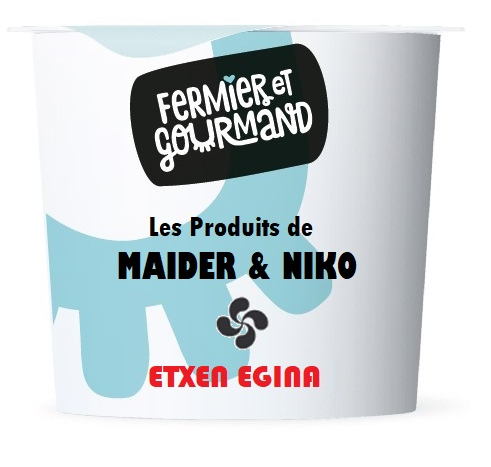 Ferme Bidegainia Etxaldea64640 SAINT ESTEBEN / DONOZTIRI06.74.89.77.00NOM/ DEITURA :PRENOM/ IZENA :TELEPHONE/ ZENBAKIA :LIBELLES PRODUITSESNEKIAKPRIX A L’UNITEPRECIOA QUANTITEKANTITATETOTALOROTARAYaourt étuvé nature 125gJogurta huts 125g0,50€Yaourt étuvé nature sucré 125gJogurta sukratea 125g0,50€Yaourt étuvé vanille 125gJogurta banilla 125g0 ,50€Yaourt brassé fraise 125gJogurta marrubia 125g0,60€Yaourt brassé pêche 125gJogurta mertxika 125g0,60€Yaourt à boire vanille 250mlEdateko jogurta banilla 1,20€Fromage blanc lissé 500grGasna xuria 500gr3€Faisselle 500gGasna freskoa xortatua 500g3€Crème Fraiche 500gKrema Freskoa 500g3 ,5€Beurre doux 230gGurina gosoa 230g3,70€Beurre demi sel 230gGurina gatzatea 230g3,70€Lait entier cru 1LPasteurizatua gordina 1L1,10€TOTALOROTARA